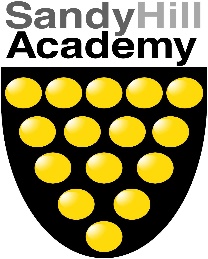 Year 5 Delaware Itinerary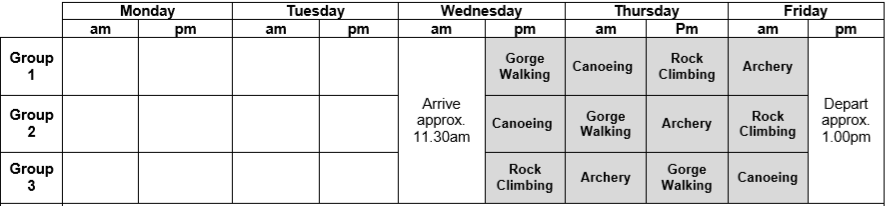 